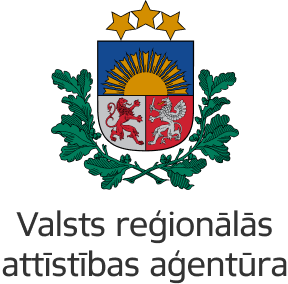 Pārskats par e-pakalpojuma atbilstību Latvija.lv vadlīnijāmEPXXX “E-pakalpojuma nosaukums”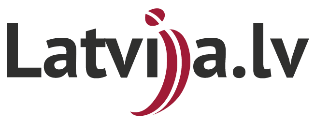 RĪGA 2021Vispārīga informācija par pārskatuSadaļā ir sniegta informācija par dokumenta nolūku, dokumenta mērķi un cita vispārīga informācija E-pakalpojuma izstrādē un pārskatā uzskaitīte dokumenti nosaka prasības e-pakalpojumu vizuālā izskata izstrādei. Dokumentācijā ir sniegts apraksts par pielietojamo cilvēkorientētas izstrādes procesu un prasībām vizuālā dizaina izstrādē, definētas valsts un pašvaldības institūciju elektronisko pakalpojumu izveides vadlīnijas, uzbūves pamatnostādnes un konceptuālie risinājumi, kas kalpo par pamatu e-pakalpojumu plānveidīgai un saskaņotai attīstībai. Pārskata pamata uzdevums ir apkopot un sniegt iespēju pārvaldīt svarīgus www.latvija.lv vizualizācijas un vadlīniju aspektus, kuri ietver sevī arī grafiskā dizaina elementus e-pakalpojumu ietvaram un e-pakalpojumu jaunai versijai. Pārskats attiecas uz e-pakalpojuma atbilstību prasībām. Pārbaudi veic Valsts reģionālās attīstības aģentūra brīdī, kad e-pakalpojums ir izstrādāts un gatavs nodošanai uz produkcijas vidi. Pēc aizpildīšanas pārskats tiek iesniegts iestādei, kura veic e-pakalpojuma izstrādi. E-pakalpojuma ieviešanai produkcijā būs jāņem vērā Valsts reģionālās attīstības aģentūras veikto novērtējumu un jāveic precizējumus, ja tādi būs nepieciešami. Pārskatā minēto punktu izpilde apliecina e-pakalpojuma atbilstību veidošanas principiem, atbilstību integrācijai ar portālu Latvija.lv, atbilstību piedāvātajām bibliotēkām. Visa aktuāla informācija par e-pakalpojumu izstrādes un izpildes vidi ir pieejama viss.gov.lv portālā. Izstrādājot e-pakalpojumus izmantojot 2020. gada e-pakalpojumu izstrādes un izpildes vidi ir jāizmanto aktuālākas dokumentu versijas, kuras pieejamas viss.gov.lv lapā. E-PAKALPOJUMA EPXXX “e-pakalpojuma nosaukums” ATBILSTĪBAS TABULASadaļā tiek apkopoti visos blokos saņemtie rezultāti. Sīkāka informācija, konstatētie trūkumi un nepilnības tiek aprakstīti pie konkrētas prasības. 1. E-PAKALPOJUMU VIZUĀLĀ IZSKATA IEVĒROŠANA - 2020.GADA PLATFORMA. Vadlīnijas.
https://viss.gov.lv/-/media/Files/VRAA/Dokumentacija/Koplietosanas_komponentes/EPAK_izstrades_un_izpildes_vide/Dokument%C4%81cija/VISS2016VDLEPAKUI.ashx E-pakalpojumu lietotāja saskarnes kontrolsarakstsLai noteiktu, vai e-pakalpojums atbilst dokumentā definētajām vadlīnijām, tiek pārbaudīts, vai attiecībā uz apskatāmo e-pakalpojumu (tā versiju) izpildās (atbilstoši katras prasības obligātumam) visas 4. nodalījumā noteiktās prasības.Lai vienkāršotu šo atbilstības noteikšanas procesu, šajā nodalījumā ir uzskatītas dokumentācijā definēto prasību pamattēzes. Šīs tēzes pārklāj visas 4. nodalījumā definētās prasības, un tas kalpo par kontrolsarakstu prasību izpildei. Pārbaudot konkrētās tēzes atbilstību apskatāmajam e-pakalpojumam, tas tiek interpretētas atbilstoši attiecīgajā prasībā izklāstītajam (sk. tēzēm atbilstošu lauku “atsauces”).2. E-PAKALPOJUMU ARHITEKTŪRAS IZSTRĀDE - 2020.GADA PLATFORMA. Vadlīnijas. https://viss.gov.lv/-/media/Files/VRAA/Dokumentacija/Koplietosanas_komponentes/EPAK_izstrades_un_izpildes_vide/Dokument%C4%81cija/VISS2016VDLEPAKARH3.ashx  un palīgdokumenti:(https://viss.gov.lv/-/media/Files/VRAA/Dokumentacija/Koplietosanas_komponentes/EPAK_izstrades_un_izpildes_vide/Dokument%C4%81cija/Dizania_kontroli_sdk.ashx     https://viss.gov.lv/-/media/Files/VRAA/Dokumentacija/Koplietosanas_komponentes/EPAK_izstrades_un_izpildes_vide/Dokument%C4%81cija/VRAAVDLDeliveryProcess.ashx https://viss.gov.lv/-/media/Files/VRAA/Dokumentacija/Koplietosanas_komponentes/EPAK_izstrades_un_izpildes_vide/Dokument%C4%81cija/VISS2016PRLVPWZD3.ashx)E-pakalpojumu projektēšanas kontrolsarakstsLai noteiktu, vai konkrēts e-pakalpojums atbilst šajā dokumentā definētajām vadlīnijām, ir jāpārbauda, vai attiecībā uz šo e-pakalpojumu (tā versiju) izpildās (atbilstoši katras prasības obligātumam) visas 4. nodalījumā noteiktās prasības.3. E-PAKALPOJUMU IZSTRĀDE - 2020.GADA PLATFORMA. Vadlīnijas.    			 https://viss.gov.lv/-/media/Files/VRAA/Dokumentacija/Koplietosanas_komponentes/EPAK_izstrades_un_izpildes_vide/Dokument%C4%81cija/VISS2016EPAK3VDL.ashx Kontrolsaraksts-Biznesa līmenisPilnībā atbilstNepieciešami labojumi*Neatbilst**1.A.Bloks A: Biznesa līmenis1.B.Bloks B: E-pakalpojuma soļu organizācija1.CBloks C: Saturs1.DBloks D: Lietotāja saskarnes elementu izvēle1.EBloks E: Lietotāja saskarnes elementu organizācija1.FBloks F: Tehniskā organizācija2.GBloks G: Arhitektūras izstrāde3.HBloks H: E-pakalpojumu izstrādeBloks A: Biznesa līmenisBloks A: Biznesa līmenisBloks A: Biznesa līmenisBloks A: Biznesa līmenisBloks A: Biznesa līmenisBloks A: Biznesa līmenisBiznesa līmenisobligātums1 atsaucesnovērojumi un/vai komentāriatbilstība***E-pakalpojuma izpilde ļauj sasniegt lietotājam jūtamu rezultātu (noteikto mērķi)EPAK.UI.Biz.1E-pakalpojums kalpo tikai viena mērķa sasniegšanaiEPAK.UI.Biz.1E-pakalpojums neatkārto citu e-pakalpojumu funkcionalitāti nozīmīgā apjomāEPAK.UI.Biz.1E-pakalpojuma katra izpildes reize nav atkarīga no iepriekšējās (izņemot biznesa līmeņa atjaunotos datus)EPAK.UI.Biz.2E-pakalpojums prasa minimāli nepieciešamo ievaddatu apjomuEPAK.UI.Biz.3E-pakalpojums rāda tikai lietotājam nepieciešamu un saprotamu informācijuEPAK.UI.Biz.3Bloks B: E-pakalpojuma soļu organizācijaBloks B: E-pakalpojuma soļu organizācijaBloks B: E-pakalpojuma soļu organizācijaBloks B: E-pakalpojuma soļu organizācijaBloks B: E-pakalpojuma soļu organizācijaBloks B: E-pakalpojuma soļu organizācijaE-pakalpojuma soļu organizācijaobligātums1 atsaucesnovērojumi un/vai komentāriatbilstība***E-pakalpojums ir organizēts secīgos soļosEPAK.UI.Org.6E-pakalpojumā nav apslēptu soļu 
(izņemot atsevišķus kļūdas paziņojumu soļus)EPAK.UI.Org.4Sarežģīta formāta datu lauku aizpildīšanai tiek lietoti uznirstošie elementi vai logiEPAK.UI.Org.5Ievaddatu pārbaudes notiek katru reizi, pārejot pie nākamā soļaEPAK.UI.Impl.6E-pakalpojums ir loģiski noslēdzams visos gadījumosEPAK.UI.Org.2Ievadei pirmie tiek prasīti e-pakalpojuma izpildei būtiskākie datiEPAK.UI.Org.5Loģiski saistītiem ievaddatiem atbilstošie lauki ir sagrupēti un/vai ir izvietoti vienā vai blakus esošajos soļosEPAK.UI.Org.5Katrā solī nav vairāk par 7–10 ievadlaukiemEPAK.UI.Org.5Loģiski mazsaistītiem ievaddatiem atbilstošie lauki ir izvietoti atšķirīgos soļos, vai ir atdalīti ar horizontālu līnijuEPAK.UI.Org.5Lietotājs tiek brīdināts pirms būtisku/neatgriezenisku darbību veikšanasEPAK.UI.Org.3Pirms lietotāja norādīto datu nosūtīšanas biznesa līmenim, lietotājam tie tiek parādīti kopā to apstiprināšanaiEPAK.UI.Org.3E-pakalpojumā nav tukšu soļu/darbībuEPAK.UI.Org.4Soļu nosaukumi ir lietvārdi vai lietvārdu frāzes, kas raksturo soļa funkciju vai solī ievadāmos datusEPAK.UI.Org.1Atgriešanās iepriekšējos soļos nav iespējama, ja pēc šiem soļiem tika iniciēta noteiktā biznesa darbība (t. sk. biznesa datu atjaunošana)EPAK.UI.Org.1Vairākās vietās atkārtojušos ievaddatu norādīšana ir izdalīta atsevišķajā uznirstošajā logāEPAK.UI.Org.5Uznirstošajos logos nav citu uznirstošo loguEPAK.UI.Org.5Bloks C: SatursBloks C: SatursBloks C: SatursBloks C: SatursBloks C: SatursBloks C: SatursSatursobligātums1 atsaucesnovērojumi un/vai komentāriatbilstība***Formulējumi nav pretrunīgiEPAK.UI.Cont.1Formulējumi ir saskaņoti ar nozarē pieņemtajiemEPAK.UI.Cont.1, EPAK.UI.Cont.2Viens un tas pats jēdziens e-pakalpojuma ietvaros tiek apzīmēts ar vienu un to pašu terminu (un otrādi)EPAK.UI.Cont.1Formulējumi ir ortogrāfiski, gramatiski un terminoloģiski pareiziEPAK.UI.Cont.2Formulējumiem ir ievērots lietišķo rakstu valodas stilsEPAK.UI.Cont.2Paskaidres ir pieejamas katram ievades elementam (vai elementu grupai)EPAK.UI.Cont.3Paskaidres ir informatīvasEPAK.UI.Cont.3Kļūdu ziņojumi definē problēmu un tās novēršanas iespējasEPAK.UI.Cont.4Tiek izmantota vienota ziņojumu tipu klasifikācijaEPAK.UI.Cont.5Maksas opcijas ir skaidri izdalītasEPAK.UI.Cont.6Intervāliem ir norādīts, vai beigu punkts ir iekļauts intervālāEPAK.UI.Cont.7Bloks D: Lietotāja saskarnes elementu izvēleBloks D: Lietotāja saskarnes elementu izvēleBloks D: Lietotāja saskarnes elementu izvēleBloks D: Lietotāja saskarnes elementu izvēleBloks D: Lietotāja saskarnes elementu izvēleBloks D: Lietotāja saskarnes elementu izvēleLietotāja saskarnes elementu izvēleobligātums1 atsaucesnovērojumi un/vai komentāriatbilstība***Viena varianta izvēlei no vairākiem iepriekšdefinētiem variantiem tiek izmantota radiopogu grupaEPAK.UI.UX.1Viena varianta izvēlei no vairākiem dinamiski noteicamajiem vai klasificētajiem variantiem tiek izmantots sarakstlodziņš (list box) vai nolaižamais sarakstlodziņš (drop-down list box), vai arī radiopogu grupa (lapošanas elementa iekšā, ja variantu skaits ir lielāks par 5–7), vai arī cits līdzīgs elementsEPAK.UI.UX.1Vairāku variantu izvēlei no vairākiem loģiski saistītajiem iepriekšdefinētiem variantiem tiek izmantota izvēles rūtiņu grupaEPAK.UI.UX.1Vairāku varianta izvēlei no vairākiem dinamiski noteicamajiem vai klasificētajiem loģiski saistītajiem variantiem tiek izmantots vairākatlašu sarakstlodziņš (multiple-selection list box) vai arī izvēles rūtiņu grupa (lapošanas elementa iekšā, ja variantu skaits ir lielāks par 5–7), vai arī cits līdzīgs elementsEPAK.UI.UX.1Loģiskās pazīmes ‘jā’/‘nē’ ievadīšanai tiek izmantota izvēles rūtiņaEPAK.UI.UX.1Loģiskās binārās pazīmes ievadīšanai, kad abas pieļaujamās vērtības nav diametrāli pretējas pēc nozīmes, tiek izmantota divu radiopogu grupaEPAK.UI.UX.1Datuma ievadei tiek izmantots kalendāra elements vai nolaižamais kombinētais kalendāra elementsEPAK.UI.UX.1Darbībām, kas attiecas uz visu soli (vai atvērto uznirstošo logu), tiek izmantotas pogasEPAK.UI.UX.2Darbībām, kas attiecas uz lauku vai lauku grupu, tiek izmantotas hipersaitesEPAK.UI.UX.2Bloks E: Lietotāja saskarnes elementu organizācijaBloks E: Lietotāja saskarnes elementu organizācijaBloks E: Lietotāja saskarnes elementu organizācijaBloks E: Lietotāja saskarnes elementu organizācijaBloks E: Lietotāja saskarnes elementu organizācijaBloks E: Lietotāja saskarnes elementu organizācijaLietotāja saskarnes elementu organizācijaobligātumsatsaucesnovērojumi un/vai komentāriatbilstība***Viens ievadlauks ir paredzēts viena veida datu ievadeiEPAK.UI.UX.3Soļu navigācijas pogas ir izvietotas apakšāEPAK.UI.UX.4Ievaddatiem nav nepamatotu ierobežojumuEPAK.UI.UX.5Lokālie paziņojumi tiek rādīti pie attiecīgā saskarnes elementa (ievadlauka)EPAK.UI.UX.7Paziņojumi par ievadlaukā ievadīto datu kļūdām tiek rādīti attiecīgajā paskaidres elementāEPAK.UI.UX.7E-pakalpojumā neparādās ritjoslas (ne horizontālās, ne vertikālās) neatkarīgi no izmantojamās tīmekļa pārlūkprogrammas, ierīces, izšķirtspējas (izņemot sarakstlodziņus un līdzīgus elementus)EPAK.UI.UX.6Poga, kas realizē soļa primāro darbību, ir izcelta kā noklusētāEPAK.UI.UX.4Soļu izkārtojums, elementu veidi, līdzinājums, ievadlauku obligātums, noformējums, paziņojumi, krāsas, teksta salikumi realizēti ar ietvara rīkiemEPAK.UI.Styles.1-8Bloks F: Tehniskā organizācijaBloks F: Tehniskā organizācijaBloks F: Tehniskā organizācijaBloks F: Tehniskā organizācijaBloks F: Tehniskā organizācijaBloks F: Tehniskā organizācijaTehniskā organizācijaobligātums1 atsaucesnovērojumi un/vai komentāriatbilstība***E-pakalpojuma izstrādei tiek izmantota ietvara jaunākā versija par kuru bija informēts izstrādātājsEPAK.UI.Proc.1Datu pārbaudes tiek dublētas servera pusēEPAK.UI.Impl.1Adreses ievadīšanai ir izmantota VISS Adrešu meklēšanas komponenteEPAK.UI.Impl.2Attēlojamie teksti tiek glabāti kā resursiEPAK.UI.Impl.3Uznirstošajiem logiem un citiem ietvarā definētajiem elementiem tiek izmantota tikai ietvarā piedāvātā attiecīgo logu/elementu realizācijaEPAK.UI.Impl.5Bloks G: Arhitektūras izstrādeBloks G: Arhitektūras izstrādeBloks G: Arhitektūras izstrādeBloks G: Arhitektūras izstrādeBloks G: Arhitektūras izstrādeBloks G: Arhitektūras izstrādePrasībaobligātums1 atsaucesnovērojumi un/vai komentāriatbilstība***E-pakalpojumu arhitektūraEPP-ARH-01E-pakalpojuma projektēšanas un izstrādes process, daudzvalodu atbalsts, mērogojams interfeiss, vājredzīgo režīms, adaptīvitāte dažādos pārlūkos un ierīcēs. Piegādes organizētas atbilstoši ‘Piegāžu procesa organizācijas’ vadlīnijāmEPP-ARH-02E-pakalpojumu BFF vai citi ar e-pakalpojumu biznesa loģiku saistīto servisu izstrādeEPP-SRV-01Datu apmaiņas un klasifikatoru servisu izstrāde. JSON REST datu apmaiņas un klasifikatoru servisu izstrādeEPP-SRV-02Datu apmaiņas un klasifikatoru servisu izstrāde. XML SOAP datu apmaiņas un klasifikatoru servisu izstrādeEPP-SRV-03Datu apmaiņas un klasifikatoru servisu izstrāde. Datu sarakstu atgriešanaEPP-SRV-04Klasificējamo vērtību aprakstsEPP-SRV-05Bloks H: E-pakalpojumu izstrādeBloks H: E-pakalpojumu izstrādeBloks H: E-pakalpojumu izstrādeBloks H: E-pakalpojumu izstrādeBloks H: E-pakalpojumu izstrādeBloks H: E-pakalpojumu izstrādePrasībaobligātums1 atsaucesnovērojumi un/vai komentāriatbilstība***E-pakalpojumu prasību specifikācija4.1.JSON struktūras. E-pakalpojumu izmantotam API ir izveidotas JSON shēmas un/vai API aprakstošs dokuments4.2.1., 4.4.1.(1.)IS servisa (API) SLA atbilst deklarētajam IS servisu projektējumā, turklāt: a)Sinhrona IS servisa (API) atbildes laiks nav lielāks par 3 sek b) IS servisā (API) pārsūtamais datu apjoms,  nav lielāks par 4 MB vai, ja ir lielāks par 4 MB un tiek izmantots EDK4.2.2., 4.4.1.(2.-3.)IS servisu (API) dokumentācijā tiek aprakstītas visas izņēmuma situācijas (notikumi)4.2.2., 4.4.1.(4.)IS servisi (API) reģistrēti API pārvaldniekā4.4.1.(6.)IS servisu (API) testēšanas un e-pakalpojumu testēšanas protokols/-i4.4.1.(5., 11.)Tiek nodefinēti e-pakalpojumu pieturpunkti, kas nodrošinās e-pakalpojuma izpildes gaitas atsekošanas iespējamību4.4.1.(8.)Pieejama publikācijas informācija par e-pakalpojumu (kas atbilst e-pakalpojuma apraksta šablonam, tai skaitā soļu instrukciju apraksti)4.4.1.(9.)